AP WORLD HISTORY – PERIOD V (1750 CE – 1900 CE) Week 21  - January 21st – January 25th    Due this Week:1/22 Unit V Overview Notes1/24 French Revolution Blog Post due by 10pm with 1 responseBlogs will be through:
Period 1:  https://18-19whapsterperiod1.blogspot.com/
Period 3:  https://18-19whapsterperiod3.blogspot.com/ (link on class website)Monday 1/21 .   No reading tonight.Tuesday, 1/22.   Start Chapter 23.  Read pages 512 – 521 stop at “The Consolidation of the Industrial Order”.  Chapter 23 Notes due on 1-28.Wednesday, 1/23.   Read pages 521 “The Consolidation” – page 527 stop at “Cultural Transformations”Thursday, 1/24.  Read page 527 “Cultural” – page 537 stop at “Further Readings”Friday, 1/25.   Read supplemental reading on class website. Notes/answers due Monday 1/30.   Communist ManifestoIn your notes answer the question:  (due 1/30)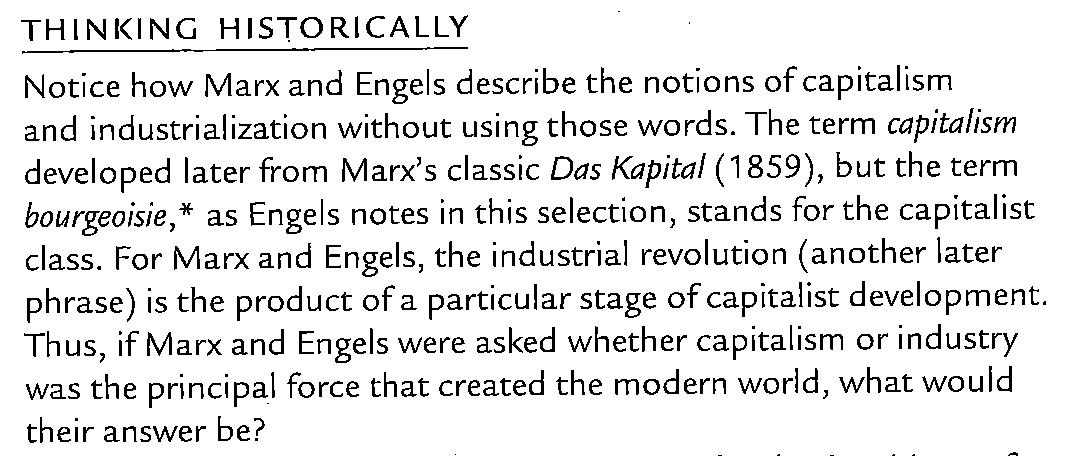 The French Declaration of the Rights of Man and CitizenFrench Declaration of Rights of WomenIn your notes answer this question: (due 1/30)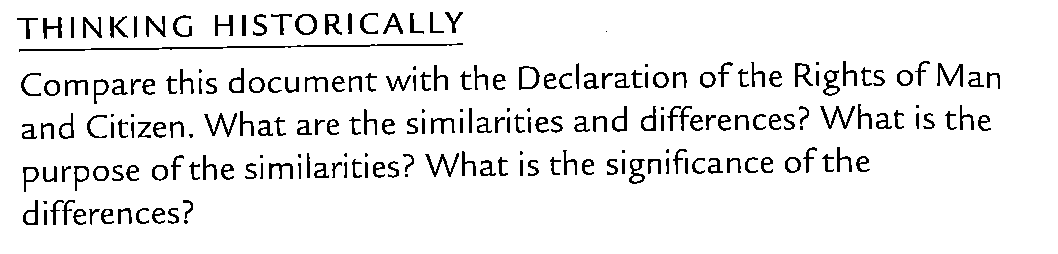 